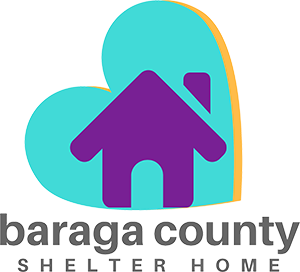 Baraga County Shelter Home’s mission is to develop, support, and promote effortsaimed at the elimination of all domestic violence, sexual violence, and stalking inBaraga County._________________________________________________________________POSITION DESCRIPTIONPOSITION TITLE: 		Financial ManagerSUPERVISED BY:		Executive DirectorSUPERVISES: 		NASTATUS: 			Non-exempt, Part-time (average 20 hours/week)SALARY/WAGE RANGE:	$17.50 - $22.00 per hourDOB Review			June 21, 2023MINIMUM QUALIFICATIONS:● Must possess an Associate’s Degree in Accounting or closely related field and one (1) yearof Accounting experience ORMust possess a combination of post-secondary education and/or work experience inaccounting equaling at three (3) years.● Must have the ability to understand and maintain strict confidentiality.● Must be able to communicate and document effectively.● Must possess strong communication, analytical, and organizational skills.● Must be proficient in MS Word, Excel, and accounting software.● Ability to work both independently and in a team-oriented environment in keeping with● the BCSH’s mission and philosophy,● Must possess a valid driver’s license and pass DHHS Central Registry, Sex Offender● Registry, and Criminal Background Check.● Must have received or be willing to receive the COVID-19 vaccination by hire date. Proof of vaccination required.PREFERRED QUALIFICATIONS:1. Knowledge of QuickBooks software preferred.2. Nonprofit financial management or accounting experience preferred.BASIC FUNCTION AND RESPONSIBILITY:The Financial Manager is responsible for coordination and implementation of financialmanagement and accounting functions at the Baraga County Shelter Home, Inc.DUTIES AND RESPONSIBILITIES:1. Prepare various financial statements and reports for review by the Board of Directors,Treasurer and Executive Director.2. Maintain accounting records to show receipts and expenditures.3. Maintain general ledgers, accounts receivable, accounts payable, depreciation, cost,operating expenses, and insurance records.4. Complete payroll administration and functions.5. Complete bank reconciliation.6. Participate in the preparation of external tax return preparation.7. Maintain financial security by following internal controls.8. Assist with development and implementation of policies, and procedures relatingto financial management, budget, accounting, and/or payroll to maintain accountingcontrols.9. Prepare purchase request documentation for approval by Executive Director and fulfillpurchase orders once approved.10. Review and submit monthly grant/contract Financial Status Reports (FSRs) in reportingportals (i.e. eGrams).11. Perform necessary tasks associated with fulfilling fiduciary responsibility for BaragaCounty Communities That Care (CTC).12. Maintain professional and appropriate public behavior as a representative of BCSH.13. Immediately report emergency/extraordinary situations to the Executive Director.14. Assist Executive Director with the maintenance of personnel files.15. Assist Executive Director with pre-employment verifications including- backgroundchecks, sex offender registry checks, driver's license, and vaccine verifications.16. Answer office phone line.17. Prepare travel arrangements for staff and maintain fleet vehicle requests 18. Assist Executive Director with the preparation of Board of Directors meeting agendasand assembly and distribution of agenda/meeting materials.19. Log equipment inventory and manage agency passwords.20. Will reconcile petty cash fund. 21 Perform all other duties as assigned by the Executive Director.This position announcement summary is intended to indicate the kinds of tasks which will berequired of this position and shall not be construed as declaring what the only duties andresponsibilities of the position will be. It is not intended to limit or modify the right of thesupervisor to assign, direct and control the work of this position, nor to exclude other similarduties not mentioned. The use of a particular expression or illustration describing duties shallnot be held to exclude other duties not mentioned that are of similar kind or level of difficulty.